VYV – 5.B, 6.A, 6.B Zadanie na: 12.4.- 18.4.2021Pozrite si video: Ako sa naučiť STIEŇOVAŤhttps://www.youtube.com/watch?v=TZaKgkjDcsw&t=230s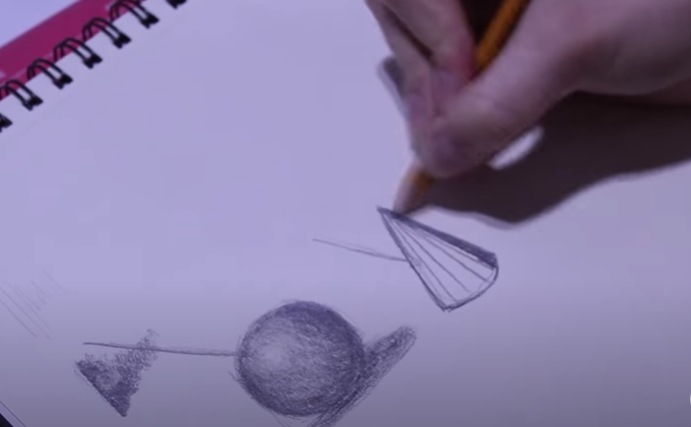 Skúste nakresliť aj vy niečo podobné. Vo videu si môžete vypočuť podrobné vysvetlenie, ako na to......Vaše kresby pošlite na: kristina.kristinaballa@gmail.com Ďakujem